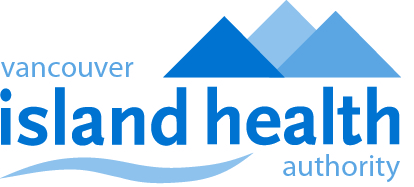 Aboriginal Health528 Wentworth StreetNanaimo, BC  V9R 3E4Telephone: (250) 755-7691 Ext. 57571Fax: (250) 740-6911MID-TERM REPORT2020-2021Organization Name:___________________________Project Name :  _______________________________Contract Number:_____________________________Reporting Period:Mid - Term  (April 1 – September 30)		REPORT COMPLETED BY: ________________________						      ( Please Print)		TELEPHONE:		    ________________________		EMAIL:				   ______________________		APPROVED BY:		   _________________________						(Please sign and date)PROGRAM ACTIVITIES REPORTFINANCIAL REPORTPlease feel free to include articles, pictures, or material that relates to this project.Please submit by November 1, 2020 and also any questions to:                      Michelle Stewart                    Vancouver Island Health Authority                    Aboriginal Health                    Fax: (250) 740-6911                    Email: Michelle.Stewart@viha.ca1.SERVICES/ ACTIVITIES OUTLINED IN SCHEDULE ASERVICES/ ACTIVITIES OUTLINED IN SCHEDULE ASERVICES/ ACTIVITIES OUTLINED IN SCHEDULE ASERVICES/ ACTIVITIES OUTLINED IN SCHEDULE AProject ObjectivesProject ObjectivesServices / Project ActivitiesProjectOutcomesNumber of Participants & Target Population2.2.Challenges and plans to address them:Challenges and plans to address them:Challenges and plans to address them:3.3.Community Partners other organizations, physicians, VIHA, FNIH,  community members (youth, family, elders, etc):Community Partners other organizations, physicians, VIHA, FNIH,  community members (youth, family, elders, etc):Community Partners other organizations, physicians, VIHA, FNIH,  community members (youth, family, elders, etc):4.4.Evaluation Activities:Evaluation Activities:Evaluation Activities:Line ItemDescriptionAnnualApprovedBudgetMonths 1-6Actual ExpendituresYear to Date VarianceREVENUEEXPENSESEmployee Costs:Salary/WagesBenefitsTotal Employee Costs:Non-Employee Costs:Training:Facilitators:Honorariums - Max 5%Project SuppliesTravelOther Expenses:  Please specify:Total Non-Employee Costs:Administration Costs – Must not exceed 10%Total